, 16 October 2012	Dear Sir/Madam,The Alternative Approval Process (AAP) defined in Rec. ITU-T A.8 applies to Recommendations which do not have policy or regulatory implications and which, therefore, do not require formal consultation of Member States (see ITU Convention 246B).Annex 1 lists those texts whose status has changed compared with previous TSB AAP Announcements.If you wish to submit a comment relative to a Recommendation under AAP, you are encouraged to use the on-line AAP comment submission form available on the page of the Recommendation in the AAP area of the ITU-T website at http://www.itu.int/ITU-T/aap (see Annex 2). Alternatively, comments can be submitted by completing the form in Annex 3 and sending it to the secretariat of the concerned study group.Please note that comments that simply support adoption of the text in question are not encouraged.Yours faithfully,Malcolm Johnson
Director of the Telecommunication Standardization BureauAnnexes: 3Annex 1(to TSB AAP-92)Status codes used in the AAP announcements:LC = Last CallLJ = Last Call Judgment (includes comment resolution)AR = Additional ReviewAJ = Additional Review Judgment (includes comment resolution)SG = For Study Group approvalA = ApprovedAT = Approved with typographic correctionsAC = Approved after Additional Review of CommentsNA = Not approvedTAP = Moved to TAP (ITU-T A.8 / § 5.2)ITU-T website entry page:http://www.itu.int/ITU-TAlternative approval process (AAP) welcome page:http://www.itu.int/ITU-T/aapinfoNote – A tutorial on the ITU-T AAP application is available under the AAP welcome pageITU-T website AAP Recommendation search page:http://www.itu.int/ITU-T/aap/Study Group web pages and contacts: Situation concerning Study Group 5 Recommendations under AAPSituation concerning Study Group 12 Recommendations under AAPSituation concerning Study Group 17 Recommendations under AAPAnnex 2(to TSB AAP-92)Using the on-line comment submission formComment submission1)	Go to AAP search Web page at http://www.itu.int/ITU-T/aap/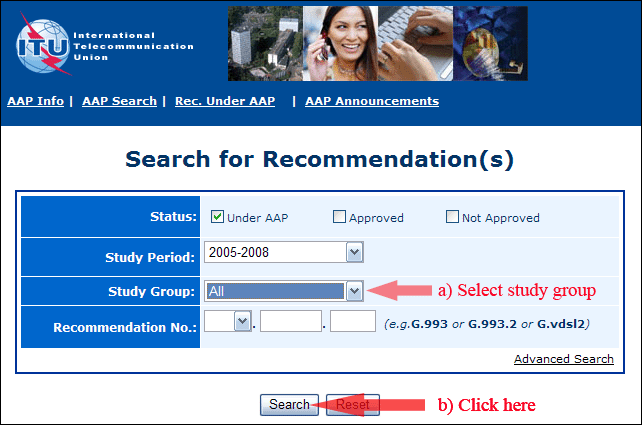 2)	Select your Recommendation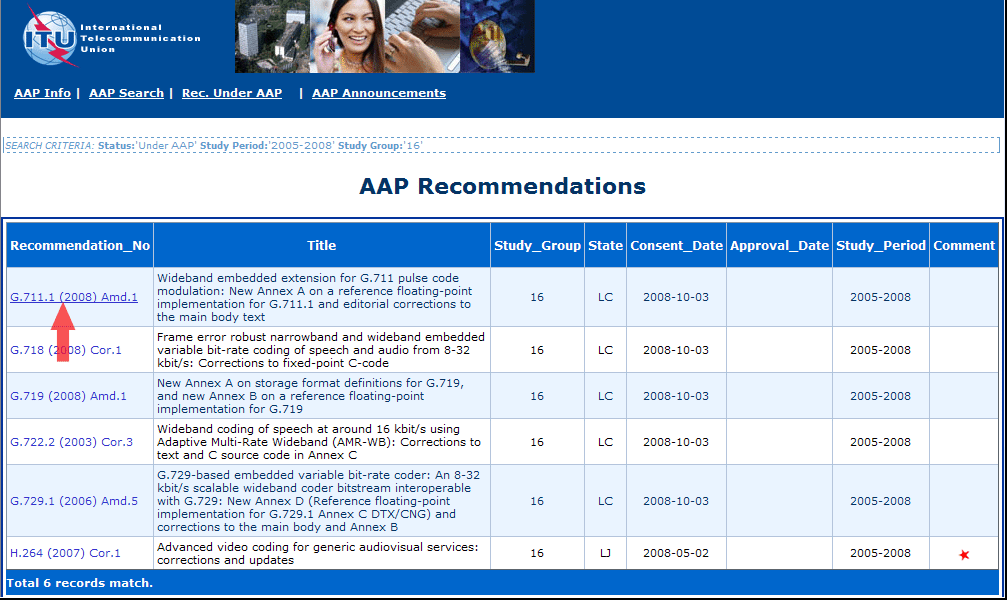 3)	Click the "Submit Comment" button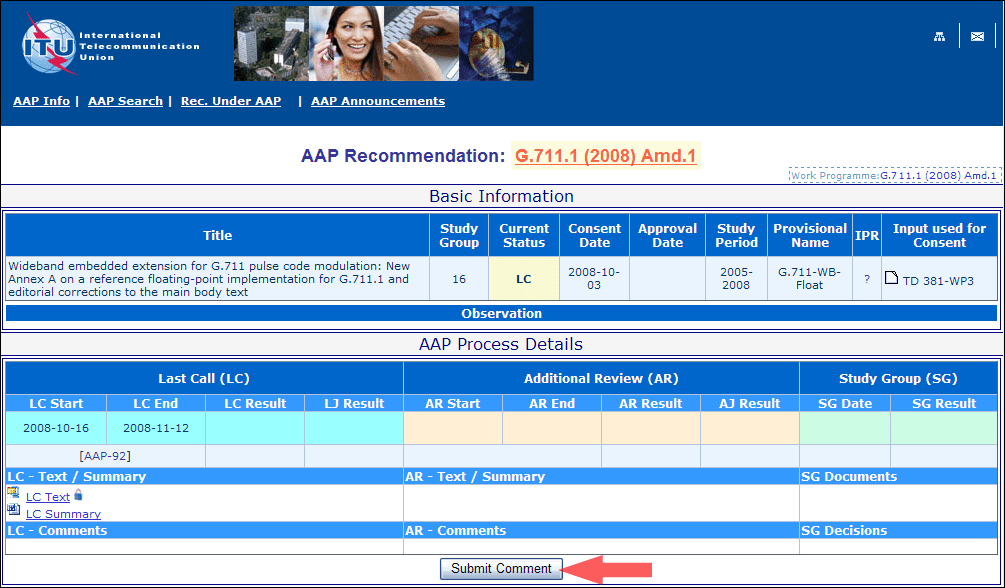 4)	Complete the on-line form and click on "Submit"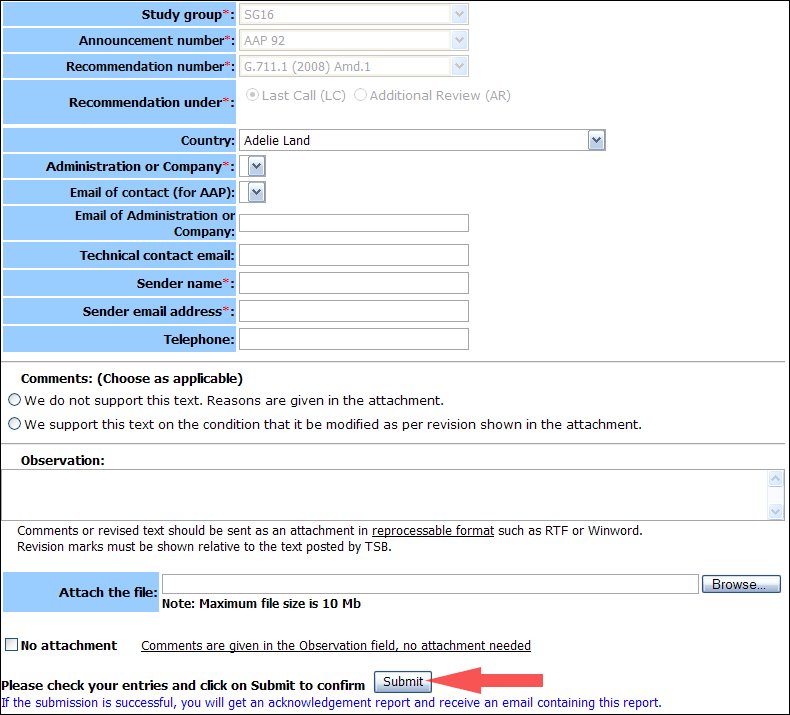 For more information, read the AAP tutorial on:	
http://www.itu.int/ITU-T/aapinfo/files/AAPTutorial.pdfAnnex 3(to TSB AAP-92)Recommendations under LC/AR – Comment submission form(Separate form for each Recommendation being commented upon)	 No attachment: Comments are given in the Observation field, no attachment neededTo be returned to:	 email: 	tsbsg....@itu.int
				[or fax +41 22 730 5853]
Comments or revised text should be sent as an attachment in RTF or WinWord format.
Revision marks must be shown relative to the text posted by TSB.International Telecommunication UnionTelecommunication Standardization Bureau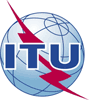 Ref:Tel:Fax:E-mail:TSB AAP-92AAP/MJ+41 22 730 5860+41 22 730 5853tsbdir@itu.int–	To Administrations of Member States of the Union;–	To ITU-T Sector Members;–	To ITU-T AssociatesCopy:–	To the ITU-T Study Group Chairmen and Vice-Chairmen;–	To the Director of the Telecommunication Development Bureau;–	To the Director of the Radiocommunication BureauSubject:Situation concerning Recommendations under the Alternative Approval Process (AAP)SG 2http://www.itu.int/ITU-T/studygroups/com02tsbsg2@itu.intSG 3http://www.itu.int/ITU-T/studygroups/com03tsbsg3@itu.intSG 5http://www.itu.int/ITU-T/studygroups/com05tsbsg5@itu.intSG 9http://www.itu.int/ITU-T/studygroups/com09tsbsg9@itu.intSG 11http://www.itu.int/ITU-T/studygroups/com11tsbsg11@itu.intSG 12http://www.itu.int/ITU-T/studygroups/com12tsbsg12@itu.intSG 13http://www.itu.int/ITU-T/studygroups/com13tsbsg13@itu.intSG 15http://www.itu.int/ITU-T/studygroups/com15tsbsg15@itu.intSG 16http://www.itu.int/ITU-T/studygroups/com16tsbsg16@itu.intSG 17http://www.itu.int/ITU-T/studygroups/com17tsbsg17@itu.intRec #TitleLast Call (LC) PeriodLast Call (LC) PeriodLast Call (LC) PeriodLast Call (LC) PeriodAdditional Review (AR) PeriodAdditional Review (AR) PeriodAdditional Review (AR) PeriodAdditional Review (AR) PeriodStatusRec #TitleLC StartLC EndLC
ResultLJ
ResultAR StartAR EndAR
ResultAJ
ResultStatusL.1310 (L.M&M)Energy efficiency metrics and measurement for telecommunication equipment2012-05-012012-05-28LJAR2012-10-162012-11-05ARRec #TitleLast Call (LC) PeriodLast Call (LC) PeriodLast Call (LC) PeriodLast Call (LC) PeriodAdditional Review (AR) PeriodAdditional Review (AR) PeriodAdditional Review (AR) PeriodAdditional Review (AR) PeriodStatusRec #TitleLC StartLC EndLC
ResultLJ
ResultAR StartAR EndAR
ResultAJ
ResultStatusP.1201 (P.NAMS)Parametric non-intrusive assessment of audiovisual media streaming quality2012-09-162012-10-13A A P.1201.1 (P.NAMS-LR)Parametric non-intrusive assessment of audiovisual media streaming quality - lower resolution application area2012-09-162012-10-13A A P.1201.2 (P.NAMS-HR)Parametric non-intrusive assessment of audiovisual media streaming quality - higher resolution application area2012-09-162012-10-13A A P.1202 (P.NBAMS)Parametric non-intrusive bitstream assessment of video media streaming quality2012-09-162012-10-13A A P.1202.1 (P.NBAMS-LR)Parametric non-intrusive bitstream assessment of video media streaming quality - lower resolution application area2012-09-162012-10-13A A Rec #TitleLast Call (LC) PeriodLast Call (LC) PeriodLast Call (LC) PeriodLast Call (LC) PeriodAdditional Review (AR) PeriodAdditional Review (AR) PeriodAdditional Review (AR) PeriodAdditional Review (AR) PeriodStatusRec #TitleLC StartLC EndLC
ResultLJ
ResultAR StartAR EndAR
ResultAJ
ResultStatusE.115 (2010) Cor.1Corrigendum 1 to ITU-T E.115 (2010)2012-09-162012-10-13A A X.500Information technology - Open Systems Interconnection - The Directory: Overview of concepts, models and services2012-09-162012-10-13A A X.501Information technology - Open Systems Interconnection - The Directory: Models2012-09-162012-10-13A A X.501 (2008) Cor.3Information technology - Open Systems Interconnection -The Directory - Models - Technical Corrigendum 32012-09-162012-10-13A A X.509Information technology - Open Systems Interconnection - The Directory: Public-key and attribute certificate frameworks2012-09-162012-10-13A A X.509 (2008) Cor.3Information technology - Open Systems Interconnection -The Directory - Public-key and attribute certificate frameworks - Technical Corrigendum 32012-09-162012-10-13A A X.511Information technology - Open Systems Interconnection - The Directory: Abstract service definition2012-09-162012-10-13A A X.511 (2008) Cor.3Information technology - Open Systems Interconnection -The Directory - Abstract service definition- Technical Corrigendum 32012-09-162012-10-13A A X.518Information technology - Open Systems Interconnection - The Directory: Procedures for distributed operations2012-09-162012-10-13A A X.518 (2008) Cor.2Information technology - Open Systems Interconnection -The Directory - Procedures for distributed operations- Technical Corrigendum 22012-09-162012-10-13A A X.519Information technology - Open Systems Interconnection - The Directory: Protocols2012-09-162012-10-13A A X.520Information technology - Open Systems Interconnection - The Directory - Selected attribute types2012-09-162012-10-13A A X.520 (2008) Cor.3Information technology - Open Systems Interconnection -The Directory - Selected attribute types- Technical Corrigendum 32012-09-162012-10-13A A X.521Information technology - Open Systems Interconnection - The Directory: Selected object classes2012-09-162012-10-13A A X.525Information technology - Open Systems Interconnection - The Directory: Replication2012-09-162012-10-13A A X.667Information technology - Procedures for the operation of Object Identifier Registration Authorities: Generation of Universally Unique identifier (UUIDS) and their use in object identifiers2012-09-162012-10-13LJLJX.1164 (X.p2p-4)Use of service providers' user authentication infrastructure to implement public key infrastructure for peer-to-peer networks2012-09-162012-10-13A A X.1196 (X.iptvsec-6)Framework for the downloadable service and content protection system in the mobile Internet Protocol Television (IPTV) environment2012-09-162012-10-13A A X.1313 (X.usnsec-3)Security requirements for wireless sensor network routing2012-09-162012-10-13A A Z.104 (2011) Amd.1Data and action language in SDL-2010 Annex C - Language binding2012-09-162012-10-13A A Z.151User Requirements Notation (URN) – Language definition2012-09-162012-10-13A A ITU-T AAP comment submission form for the period 2009-2012ITU-T AAP comment submission form for the period 2009-2012Study Group:Announcement number:Recommendation number:Recommendation under:
 Last call (LC)

 Additional Review (AR)Country:Administration/Company:Name of AAP Contact Person:Email of AAP Contact Person:Sender name:
(if different from AAP Contact Person)Sender email address:Telephone:Comments:
(Choose as applicable)
 We do not support this text. Reasons are given in the attachment.

 We support this text on the condition that it be modified as per revision shown in the attachment.Observations: